        РОСРЕЗИНОТЕХНИКА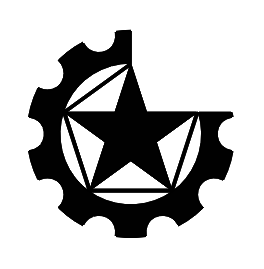                                           АДРЕС: 143983, Московская область, г.Балашиха, микрорайон  Керамик,  ул.Керамическая 2А, офис 403.                                                   ТЕЛЕФОН: 8 (495) 544-85-03, телефон/факс: 8 (495) 664-29-78  моб.телефон: 8 (925) 544-85-03                                                   E-MAIL: rosrez@mail.ru   HTTP: www.rosrez.ruЗАПЧАСТИ ДЛЯ ЩЕКОВОЙ ДРОБИЛКИ СМД-109, СМД-109АЗАПЧАСТИ ДЛЯ ЩЕКОВОЙ ДРОБИЛКИ СМД-109, СМД-109АЗАПЧАСТИ ДЛЯ ЩЕКОВОЙ ДРОБИЛКИ СМД-109, СМД-109АЗАПЧАСТИ ДЛЯ ЩЕКОВОЙ ДРОБИЛКИ СМД-109, СМД-109АЗАПЧАСТИ ДЛЯ ЩЕКОВОЙ ДРОБИЛКИ СМД-109, СМД-109А№ п/пНаименованиеНомер чертежаМасса, кг.Материал1Щека в сборе1049002000-1056322Вал эксцентриковый10490020015353Стакан правый4825404100-0112735Л4Стакан левый4825404200-0112835Л5Крышка стакана10490020043535Л6Крышка щеки10490020063735Л7Плита дробящая подвижная4844902016520110Г13Л8Плита дробящая неподвижная4844900002483110Г13Л9Клин верхний правый48449000046010Клин верхний левый48449000056011Клин нижний правый48168000021812Клин нижний левый48168000031813Плита распорная484490000614014Клин крепления подвижной плиты104900201410,335ГЛ15Клин крепления подвижной плиты104900201513,235ГЛ16Станина1049011000390017Шкив ф 1071.4-0.66104900201171518Шкив эл. двигателя ф326.4-0.3648449050016719Ограждение привода4844910000105,01620Бункер107000900012521Кольцо4844902011845,40Х22Кольцо48254080027,545,40Х23Втулка48449020146,545,40Х24Подшипник30042447725Подшипник1363610626Манжета 1.2-220х260-20,427Манжета 1.2-270х320-20,628Кольцо резиновое48254020090,8829Ползун104890330212735Л30Винт48448030042145,40Х31Гайка специальная левая48168000363,2ст 332Гайка специальная правая48168000353,2ст 333Клин регулировочный10489030095435Л34Тяга пружины484480900017,535Пружина482440000629,9